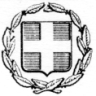        ΕΛΛΗΝΙΚΗ ΔΗΜΟΚΡΑΤΙΑ                              ΥΠΟΥΡΓΕΙΟ ΠΟΛΙΤΙΣΜΟΥ ΚΑΙ ΑΘΛΗΤΙΣΜΟΥ          ΓΕΝΙΚΗ ΓΡΑΜΜΑΤΕΙΑ ΑΘΛΗΤΙΣΜΟΥΑθήνα, 14 Αυγούστου 2020Συστάσεις από την Υγειονομική Επιστημονική Επιτροπή της Γενικής Γραμματείας ΑθλητισμούΜετά την τελευταία αύξηση των κρουσμάτων, κυρίως ανάμεσα σε άτομα νεαρής ηλικίας που επιστρέφουν από διακοπές, η Υγειονομική Επιστημονική Επιτροπή της Γενικής Γραμματείας Αθλητισμού (ΥΕΕ-ΓΓΑ), εκτός των γενικών μέτρων για τον κορονοϊό, συνιστά:     Μετά την επιστροφή από ταξίδια διακοπών, απευθύνεται ισχυρή σύσταση στους αθλητές να αφήνουν να περάσει ένα διάστημα 7 ημερών πριν ξεκινήσουν τις προπονήσεις με τους συλλόγους τους. Στο διάστημα αυτό θα πρέπει να τηρούν τα μέτρα αποστασιοποίησης και να είναι σε εγρήγορση, ώστε αν υπάρχουν έστω και ελαφρά συμπτώματα, θα πρέπει να επισκέπτονται τον γιατρό, ή αν στο περιβάλλον τους υπήρξε άτομο θετικό σε κορονοϊό, θα πρέπει να ακολουθούν τις οδηγίες του ΕΟΔΥ.       Να δίνεται ιδιαίτερο βάρος από τους συλλόγους, τους αθλητές και τους αθλούμενους στον πλήρη καρδιολογικό έλεγχο, μετά από επιβεβαιωμένο κρούσμα κορονοϊού, όπως  τονίζεται και στις σχετικές οδηγίες της ΥΕΕ-ΓΓΑ για ασφαλή άθληση, οι οποίες έχουν αναρτηθεί στον ιστότοπο της ΓΓΑ, στον ακόλουθο σύνδεσμο:https://gga.gov.gr/component/content/article/278-covid/2981-covid19-sports.      Να αποφεύγονται οι συναθροίσεις σε κλειστούς χώρους για διεξαγωγή σεμιναρίων (αθλητικών, προπονητικών, διαιτητικών κλπ) και να προτιμώνται εναλλακτικοί τρόποι για την εξ αποστάσεως υλοποίηση παρόμοιων δραστηριοτήτων (τηλεδιάσκεψη, διαδικτυακή πλατφόρμα παρακολούθησης μαθημάτων - webinars κ.α.)Η ΥΕΕ-ΓΓΑ επισημαίνει ότι ο ΕΟΔΥ θα συνεχίσει να κάνει ελέγχους κατόπιν ενδείξεων αλλά και δειγματοληπτικούς ελέγχους σε αθλητές και αθλούμενους στις αθλητικές εγκαταστάσεις. Τέλος, οι οδηγίες και συστάσεις της ΥΕΕ-ΓΓΑ θα επικαιροποιούνται ανάλογα με την πορεία της επιδημίας στη χώρα μας.Η ΥΓΕΙΟΝΟΜΙΚΗ ΕΠΙΣΤΗΜΟΝΙΚΗ ΕΠΙΤΡΟΠΗ ΤΗΣ ΓΕΝΙΚΗΣ ΓΡΑΜΜΑΤΕΙΑΣ ΑΘΛΗΤΙΣΜΟΥ